A KATEGORİSİBu konuda yapılan kontrollü araştırmalar ilacın ilk trimesterde fetus üzerinde zararının olduğunu göstermemiştir. Daha sonraki dönemlerde de ilacın zararlı olduğu yönünde kanıt yoktur. Bu ilaçlar gebelerde en güvenilir ilaçlardır.B KATEGORİSİ:•Bu kategorideki ilaçlar aşağıdaki durumlardan birine uyarlar. •1. İlaçların hayvanlarda teratojenik etkiler göstermemiştir, ancak hamilelerde klinik deneyim yetersizdir. •2. Deney hayvanlarında yapılan çalışmalar ilacın fetotoksik etkisini göstermiştir, ancak hamilelerde yapılan kontrollü klinik çalışmalar fetotoksik etkiyi doğrulamamıştır. •B kategorisindeki ilaçlar, gerekliyse hamilelikte kullanılabilirler. C KATEGORİSİ:•Bu kategorideki ilaçlar aşağıdaki durumlardan birine uyarlar. •1. İlaçların hayvanlarda embriyosit ve teratojenik etkileri gösterilmiştir, ancak hamilelerde klinik deneyim yetersizdir. •2. Deney hayvanlarında veya hamilelerde ilaç incelenmemiştir. •C kategorisindeki ilaçlar, hekim ilacın hamile kadına sağlayacağı yararın fetus üzerinde potansiyel zararından daha fazla olacağına inanıyorsa kullanılmalıdır. D KATEGORİSİ:•Bu kategorideki ilacın insanda fetus üzerine zararlı etkisi kanıtlanmıştır. •D kategorisindeki ilaç, ilacın kullanılmaması durumunda anne adayı ve fetus daha büyük risklerle karşılaşılacaksa, yarar-zarar oranı dikkate alınarak, yaratabileceği olası riskler anne adayına detaylarıyla anlatılarak, kullanılmalıdır. X KATEGORİSİ:•Bu kategorideki ilaçların deney hayvanları ve hamilelerdeki incelemeler ilacın fetusa zararını göstermiştir. Üstelik, bu gruptaki ilaçların hamilelerde kullanılmalarının yararları fetusa zararlarının yanında önemsiz kalır. •X kategorisindeki ilaçlar, hamilelerde ve hamile kalma olasılığı bulunanlarda kontrendikedirler ve hiçbir şekilde kullanılmamalıdırlar. A KATEGORİSİNE GİREN İLAÇLAR •Multivitaminler •Piridoksin (Vitakobal B6 amp) •Potasyum klorür ampul•Tiamin (Beheptal amp)B KATEGORİSİNE GİREN İLAÇLAR •Aljinik asit (Pronat süsp)•Metoklopramid(Primperan amp)•Metronidazol (Metrosel,Flagyl IV)•Amoksisilin + klavulanik (Amoklavin sirop,tablet)•Gümüş sülfadiazin(Silverdin krem)•Hepatit B Ig •Ipratropium(combivent neb.,sprey)•Asetilsistein(Asist amp,sirop,capsul)•NPH insülin •NPH/regüler insülin • (Humulin-R)•Kalsiyum (Calcıum amp)•Bakampisilin+Karbenisilin(Sulzon flk)•Pantoprazol (Pantpas flk)•Klopidogrel (Plavix tb.)•Parasetamol (Parol tb,flk,sirop) •Kuduz Ig •Laktuloz (Duphalac sirop)•Lansoprazol (Lansor cap)•Piperasilin (TAZOBAKTAM IV•Prednizolon PREDNOL 20-40 MG. IV•PrilokainPRİLOC-CİTANEST FLK•PropofolPROPOFOL AMP.•RanitidinRANİTAB AMP.•Magnezyum sülfat MAGNEZYUM SÜLFAT AMP.• •EnoksaparinCLEXAN,ENOX ••Roküronyum ESMERON -CURON•Famotidin FAMODİN•Meropenem MOPEMC KATEGORİSİNE GİREN İLAÇLAR •BupivakainMARCAİNE,MARCAİNE SPİNAL•Ergokalsiferol •Adrenalin •Butorfanol tartarat •Eritritil tetranitrat •Albendazol •C vitamini VİTABİOL-C AMP.•Esmolol BREVİBLOC•Alendronat •DakarbazinD KATEGORİSİNE GİREN İLAÇLAR •Alprazolam XANAX TB.•Midazolam ZOLAMİD AMP.•asetilsalisilik asitASPİRİN,CORASPİN•Amikasin AMİKAVER 100,500 MG.•Amiodaron CORDARONE AMP.Birden fazla gebelik kategorisine giren ilaçlar•Diklofenak, fenoprofen, flurbiprofen, ibuprofen, indometasin, meklofenamat, naproksen, piroksikam gibi nonsteroidal antiinflamatuar ilaçlar gebeliğin 1.ve 2. trimesterinde B, son trimesterde ise D kategorisinde yer alırlar •Etodolak, meloksikam, nabumeton, rofekoksib ve selekoksib gibi nonsteroidal •Antiinflamatuar ilaçlar ise gebeliğin 1. ve 2. trimesterinde C, son trimesterde ise D kategorisinde yer alırlar. •Benazepril, enalapril, irbesartan, kaptopril, kinapril, lisinopril, losartan, perindopril, silazapril, telmisartan, trandolapril ve valsartan gibi ACE inhibitörleri veya anjiotensin reseptör blokerleri 1. trimesterde C, 2. ve 3. trimesterde D kategorisi içinde yer alırlar. •E vitamini 15 günden az kullanılırsa A, uzun süreli kullanımda C kategorisinde yer alır. •Dihidrotakisterol A kategorisindedir, doz aşımında C kategorisinde yer alırlar. EMZİREN KADINDA KONTRENDİKE OLAN ÖNEMLİİLAÇLAR: CORDARONE  AMP.Yüksek dozda A ve D vitaminiSÜTE GEÇTİĞİ HALDE BEBEĞİ ETKİLEMEYEN İLAÇLAR:DİGOXİN TB,AMP.COUMADİN TB.CORASPİN 100-300 MGPENBİSİN 500MG,1000MG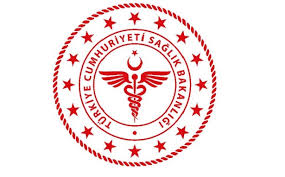 SAVUR PROF. DR. AZİZ SANCAR İLÇE DEVLET HASTANESİGEBELİK VE EMZİRME DÖNEMİNDE KULLANILMAYACAK İLAÇLAR LİSTESİSAVUR PROF. DR. AZİZ SANCAR İLÇE DEVLET HASTANESİGEBELİK VE EMZİRME DÖNEMİNDE KULLANILMAYACAK İLAÇLAR LİSTESİSAVUR PROF. DR. AZİZ SANCAR İLÇE DEVLET HASTANESİGEBELİK VE EMZİRME DÖNEMİNDE KULLANILMAYACAK İLAÇLAR LİSTESİSAVUR PROF. DR. AZİZ SANCAR İLÇE DEVLET HASTANESİGEBELİK VE EMZİRME DÖNEMİNDE KULLANILMAYACAK İLAÇLAR LİSTESİSAVUR PROF. DR. AZİZ SANCAR İLÇE DEVLET HASTANESİGEBELİK VE EMZİRME DÖNEMİNDE KULLANILMAYACAK İLAÇLAR LİSTESİSAVUR PROF. DR. AZİZ SANCAR İLÇE DEVLET HASTANESİGEBELİK VE EMZİRME DÖNEMİNDE KULLANILMAYACAK İLAÇLAR LİSTESİSAVUR PROF. DR. AZİZ SANCAR İLÇE DEVLET HASTANESİGEBELİK VE EMZİRME DÖNEMİNDE KULLANILMAYACAK İLAÇLAR LİSTESİSAVUR PROF. DR. AZİZ SANCAR İLÇE DEVLET HASTANESİGEBELİK VE EMZİRME DÖNEMİNDE KULLANILMAYACAK İLAÇLAR LİSTESİ KODUIY.LS.05YAYIN TARİHİ01.04.2019REVİZYON TARİHİ 01.01.2022REVİZYON NO01SAYFA SAYISI03